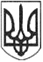 РЕШЕТИЛІВСЬКА МІСЬКА РАДАПОЛТАВСЬКОЇ ОБЛАСТІВИКОНАВЧИЙ КОМІТЕТРІШЕННЯ31 серпня  2022 року									№ 158Про вартість харчування дітей та розмір батьківської плати за харчування у закладах дошкільної та загальної середньої освіти Решетилівської міської ради у І півріччі 2022-2023 навчального року	Керуючись законами України „Про місцеве самоврядування в Україні”, ,,Про освіту”, ,,Про повну загальну середню освіту”, „Про дошкільну освіту”, постановою Кабінету Міністрів України від 24.03.2021 № 305 ,,Про затвердження норм та Порядку організації харчування у закладах освіти та дитячих закладах оздоровлення та відпочинку”, на виконання Програми організації харчування дітей ЗЗСО та ЗДО Решетилівської ОТГ на 2021-2023 роки, затвердженої рішенням Решетилівської міської ради від 03.11.2020 № 1240-41-VІІ (зі змінами) та з метою забезпечення належного харчування дітей у закладах дошкільної та загальної середньої освіти Решетилівської міської ради у І півріччі 2022-2023 начального року, виконавчий комітет Решетилівської міської радиВИРІШИВ:1. Встановити з 01 вересня по 31 грудня 2022 року вартість харчування за один день перебування у закладах дошкільної освіти та в дошкільних підрозділах в закладах загальної середньої освіти дітей віком до 4 років – 49,00 грн, від 4 років до 6 (7) років – 55,00 грн.2. Встановити розмір плати для батьків або осіб, які їх замінюють, за харчування однієї дитини, за один день перебування у закладах дошкільної освіти та в дошкільних підрозділах закладів загальної середньої освіти у міській місцевості у розмірі 50% від вартості харчування:1) 24 грн 50 коп. для дітей віком від 1 року до 4 років;2) 27 грн 50 коп. для дітей віком від 4 років до 6 (7) років.3. Встановити розмір плати для батьків або осіб, які їх замінюють, за харчування однієї дитини, за один день перебування у сільських закладах дошкільної освіти та в дошкільних підрозділах закладів загальної середньої освіти у розмірі 30% від вартості харчування:1) 14 грн 70 коп.  для дітей віком від 1 року до 4 років;2) 16 грн 50 коп. для дітей віком від 4 років до 6 (7) років.4. Розмір плати зменшується на 50 відсотків для батьків, у сім’ях яких троє і більше дітей.5. Проводити батьківську плату лише за дні відвідування дитиною закладів дошкільної освіти.6. Плата за харчування дітей у закладах дошкільної освіти вноситься щомісяця не пізніше 25 числа до банківських установ (їх філій).7. Встановити з 01 вересня по 31 грудня 2022 року вартість безкоштовного харчування у закладах загальної середньої освіти міської ради учнів віком від 6 (7) років до 11 років – 26,00 грн, від 11 років до 18 років – 28,00 грн на учня.Міський голова								О.А. Дядюнова